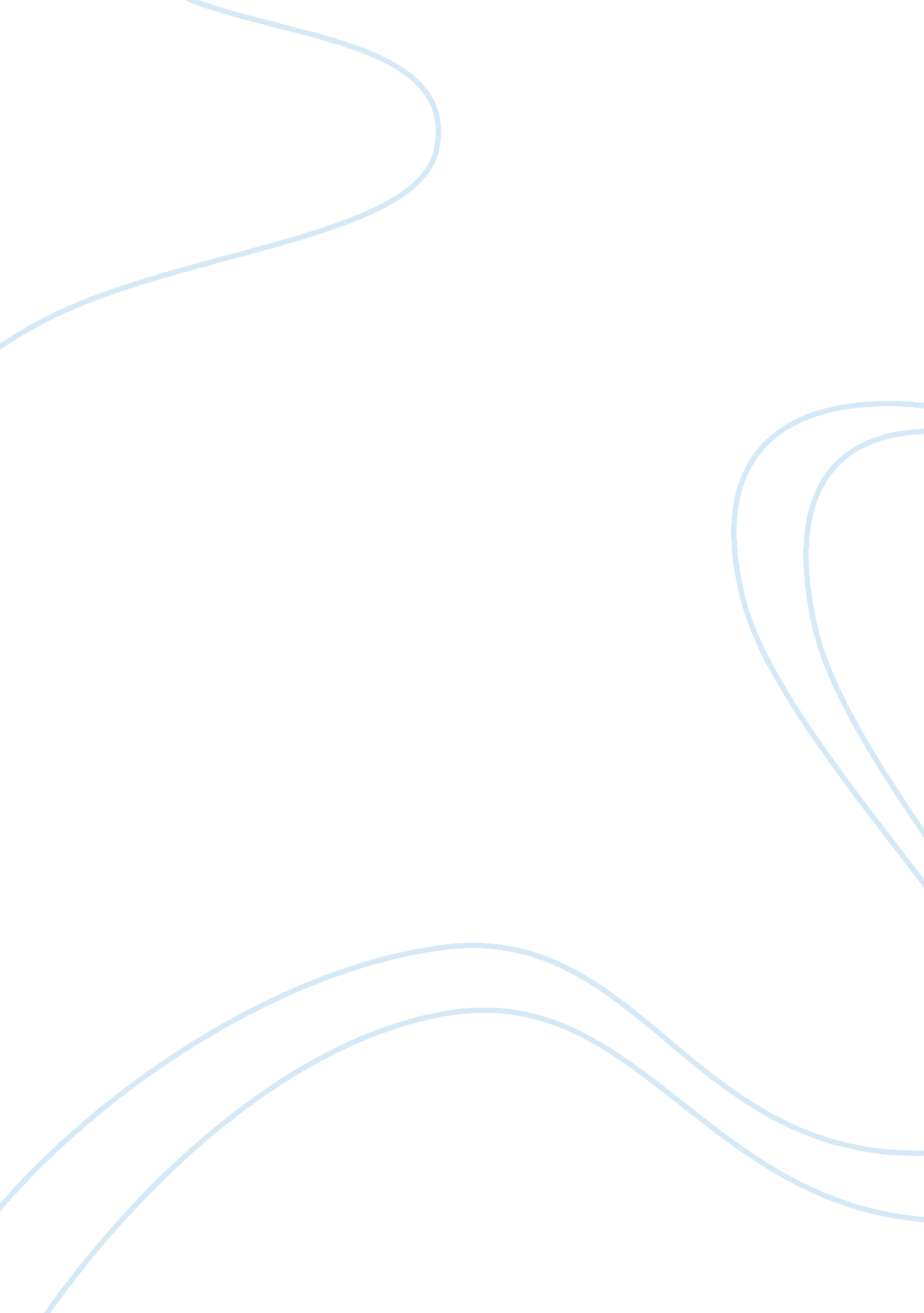 Structures and types of organisational systems business essay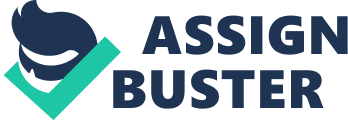 Delphi has focused on the impact of the automotive which include fuel efficiency, vehicle safety, decreased emanations, client connectivity and the alone demands of the emerging markets. It is besides assisting clients and authoritiess to work out the job they have ( safer and environmental friendly vehicles ) , by supplying engineerings that minimise the pollution and bring forthing safer autos. Aim Delphi is a world-wide provider of engineerings and electronics for the automotive industry, commercial vehicles and other market sections. It has built a concern theoretical account to convey all it 's designed and inventions for a changing universe. It is traveling to a differentiated client base. Therefore, it has as a end to be strategically balanced with Europe, North and South America and Asia Pacific, and it is seeking to accomplish it through the growing enterprises. Schemes Delphi has proficient Centres, client support centres/facilities and fabricating sites in 32 states worldwide. It produces inventions which makes the merchandises safer, more powerful, efficient and smarter. Delphi scheme, is seeking to be a measure in front of its rivals, by introduce new engineering, safer, environmental friendly and connected merchandises and systems. It working difficult to better its fabrication and technology abilities ; holding as mark the development to go equal with its clients who are the best in the planetary market, therefore will increase the inputs and therefore the gaining including hard currency. Figure - Delphi construction ( The Official Board n. d. ) Below represent Delphi 's Organizational Structure: Management manner Harmonizing to Rodney O'Neal - President and Chief Executive Officer ( CEO ) , he uses the three R method to guarantee endurance of the company: a ) Restructure, B ) Resizing and degree Celsius ) Recession. A company must Restructure when it has jobs such as finance issues which can set the company into high hazard. Resizing the company when is confronting jobs with the economic system, for illustration when a company hold 100 employees and it produce 1000 merchandises mundane but clients require merely 800, so 20 % of those employees are n't required. The Recession affects the company when the clients ' needs/wants cut down, since lower demand from the clients means you have to provide less. Therefore, it will be seeable in the employments, industrial production, existent incomes and the sweeping retail trade. Delphi is related with philanthropic plans which support its concern aims while assisting society that is Delphi Foundation, Delphi Community Relations and Delphi Volunteers. It understands that by bettering the lives of its employees and their households, they will assist in the betterment of the company. Delphi is seeking to do its employees feel comfy by describing concerns or issues, and it protects the staff from revenge for describing issues in good religion. Delphi is bettering the manner the staff works together ( good relationship ) and the velocity of advancement is driven by listening and apprehension. The most of import thing Delphi does is to let employees to talk when they believe something is incorrect. They can ever talk with their supervisor if they have any job. Consequently, the Delphi Company is utilizing the Technocratically direction manner, because they need to develop the company ( nonsubjective and scheme ) . To accomplish that, they need to see which are their precedences and the involvements of Delphi. Besides is given the opportunity to the employees to talk if they believe something is non all right harmonizing to their beliefs ( a spot of Democratically direction manner ) . Competitive advantages Helping its employees to hold a better life and grounds to work for it, give to the Delphi merchandise or processes a competitory advantage in Quality, Service, Technology and Price Working patterns sing people and undertakings The General Counsel & A ; Chief Compliance Officer David said that `` All of our employees should experience comfy coverage concerns or issues - Delphi has a rigorous policy that protects employees from revenge for describing issues in good religion '' . ( Delphi n. d. ) Delphi is back uping its employees in any issue they have, is besides non supply the personal information of its employees unless is authorised from him/her and is promote the political activities of its employees. Delphi is non a racialist company, is measuring all its employees merely on their undertakings and is non penalizing its employees if they made any error in their occupation. It has as a first precedence the wellness and safety of its employees. Delphi is supplying its employees with the newest engineering in a safe environment. `` Dave 's work on the development of automotive fumes O detectors has been recognized by many as the polar part to the widespread acceptance of this engineering on virtually every vehicle now produced, '' said Dr. Andrew Brown, Jr. , Delphi manager of technology. `` His work besides has enabled many other Delphi discovery engineerings in feeling and triping solutions to assist optimise emanation control. '' `` ( Emerald n. d. ) `` We used Project hazard experts every bit good as Technology experts to take part in this technique anonymously. A facilitator uses a questionnaire to beg thoughts about the of import undertaking hazards. The responses are summarized and are so sent back to the experts for farther remark. Consensus may be reached in a few unit of ammunitions of this procedure. The Delphi technique helps cut down prejudice in the information and keeps any one individual from holding undue influence on the result. '' ( Project Management n. d. ) Figure - Company information ( Delphi 2011 ) one-year study 2011 - Delphi by the numbers. png Below shows some excess information about Delphi Question 2: Structures and types of organizational systems and subsystems An administration can besides name company or limited which definite of a group o f people who work together to accomplish a common end. To accomplish the end that each company have, they must divide the group of people working on it in smaller groups ( sub-systems ) , therefore to hold better management/ control of the administration and besides more chances to accurate the mark. In order a company to avoid troubleshoots and guarantee all the necessary work is acquire in procedure, is normally allocate the work in persons and if the persons perform similar work, hence is group them. The persons can go specialist on the task/ peculiar occupation are working, hence better merchandise quality. Additionally end products of one employee 's work may organize the input of another ( depended upon each other which is like a concatenation ) . By explicating hereafter, it can said that different sub-systems are working for the same/common aim, which that why they must be after scheme of how the work will be organized. This program is called administration construction. `` Organization Structure The manner in which the interconnected groups of an administration are constructed '' ( Cole and Kelly 2011 ) . Furthermore, the inputs on the administration are the people, stuffs, information etc ( input information ) . At the transition which is the transmutation of the system, is the administration portion that produces strategy/plans which can include by the production and selling, planning, forming etc. The administration rhythm is the end products, which can be the merchandises, services etc. The end product is a portion of the rhythm that produces the company 's services. There are tonss of types of administration systems, but the most common are: Functional Structure In this type of construction, the undertakings which are in common there are linked together. Therefore all the similar activities linked together i. e. gross revenues, publicizing etc. linked together into the sub-system Marketing Manager. All the sub-systems ended into the Managing Director. functional_structure. jpg Figure - Functional Structure ( Tutorialpoint 2013 ) Geographic Structure Geographic Structure is for organisations that cover a broad country of the country, it sometimes makes sense to form the country. This is done to better support logistics demands and differences in geographical demands of clients. Normally, a construction organized by geographical countries related to a cardinal supervisory construction. example-geographic-org-chart. jpg Figure - Geographic Structure ( The Thriving Small Business 2013 ) Division Structure This sort of construction is used when the administration separate into divisions harmonizing to the merchandises or geographics. Each of the division is worked in its ain resources in order to map independently, but in a certain basic maps kept at the company caput offices, for illustration the employees ' policy. divisional_structure. jpg Figure - Division Structure ( Tutorialpoint 2013 ) Matrix Structure This construction is used for complex industries such as the automotive industry. Its operation is a combination of two types of construction ( at Y and x-axis ) and is used to work out coordination jobs. figure2_OrgChartMatrix. gif Figure - Matrix Structure ( UMSL 2012 ) There are five sub-systems work in organisations. 1 ) Production ( Technical ) sub-systems related with throughputs -assembly line undertakings of the administration. 2 ) Supportive sub-system is bring forthing the inputs and dispose of the end products of the production sub-system. Besides it maintains the administration relationship between the external and the whole environment. 3 ) Maintenance sub-systems concerned with the administration stableness or predictability. 4 ) Adaptive sub-system concerned with the administration hereafter ( might go ) , which is covering with environmental issues e. g. development, selling and research. 5 ) Managerial sub-systems is commanding and organizing the activities of the whole system. Is coordinate, adjust, control and direct sub-systems. Management manners `` A direction manner is an overall method of leading used by a director. There are two aggressively contrasting manners that could be broken down into smaller subsets: Autocratic & A ; Permissive '' ( Hales 2001 ) . `` To pull off is to calculate and be after, to form, to command, to organize and command '' ( Fayol 1916 ) . The tabular array below is demoing the three theories of the Participative Management Styles Figure - The three Management manner theories ( Red Bead 2012 ) There are many direction manners, but the greatest are: a ) Dictatorially - the manner that the director show to the employees how to make their occupation ( guideline the occupations ) without give them any permission to alter or gives advice for anything ( director has entire authorization and control over determination devising ) . B ) Bureaucratically - manner to do certain that all the company employees are following the regulations and processs accurately and the director has the last words in all the determinations. degree Celsius ) Technocratically - really hazardous direction manner and it belongs to the kingdom of retrenchment and redundancy devising. The director applies this direction manner ; ever believe that the administration precedences are the involvements of the administration. vitamin D ) Democratically is a direction manner that employees can give their ideas/opinion. The director is encourages and acknowledge the accomplishment of the employees to measure their public presentation. Competitive advantages Competitive advantages gives to company advantage ( s ) over its challengers and ability to make greater value for the administration. Comparative advantage is besides called cost advantage and defined by the company ability to bring forth services or merchandises at the lower cost than its rivals, hence to increase its end products. Pull offing undertakings and people Project Management defined as, the major operations direction undertaking is to sequence, organize, control and plan the undertakings which taking to reason of the whole undertaking. Peoples Management can besides name as Human Resource Management ( HRM ) which has every bit aim to better the productive part of persons. For case, the purpose is about the employees and their ability to be productive, economically and to increase the administration public presentation. The people direction mark is to assist the administration to accomplish strategic ends by retain, pulling and pull offing employees efficaciously. If non all of them so the most of the companies worldwide take into the consideration of the Iron Triangle, which is included from three classs clip, cost and quality. UntitledD. png Figure - Iron Triangle Time: How long it will take to complete the undertaking? Cost: How much the undertaking merchandise will be? Quality: Is the merchandise dependable to of what the client privation? A company to success into the undertaking, it need to finish at list two categorises. 2. 2 Compare them to the company 's pattern. Delphi helps its employees to hold better life and makes them experience comfy for study any concerns or issues they have, besides protect its staff from any state of affairss. By supplying these advantages to the staff, they provide green, new engineering, safe and affiliated merchandises, which bring the company measure in front of its rivals. When the employees produce something of import, it reward them. Staffs acquire the wages as a motivation, and produce merchandise which have as a competitory advantages the quality, service, engineering and monetary value. Furthermore, the company it allowed to staffs to speak when they thing something is incorrect ( democratically direction manner ) , and besides they try to develop the company - thing what they can do for it ( technogratically ) , and to avoid every bit much as possible the errors by develop the matrix construction which can include the geographical construction. Question 3: Recommendations Delphi develops globally and its purpose is to develop in more states. It besides make safe, cheaper, better quality and the last technological merchandises which are the company 's advantages. Furthermore, it support and esteem its employees, therefore to can acquire better merchandises and hence more clients. They are besides work as one squad ( friendly environment ) with the newest technological material. Some recommendations which can better the Delphi are: Each employee pass through of a wellness cheque one time in 4 months, to do certain each employee is healthy Besides making a research on the Delphi merchandises to happen out how they are working. Make a nexus into the official web site, Facebook or/and Twitter to let to the client to give a feedback, which Delphi can acquire and better its merchandises and services. It will be good thought if there will be tour around Delphi one time or twice a twelvemonth to demo the productions and the company environment. Having online client services and technician live chat installation on the official web site, it will give an advantage to the company in footings on adding a value to the consumer and work out the job faster instead utilizing electronic mail. Increase and update the information ( company intelligence and merchandises ) and include more pictures provided to the peoples in the Facebook and Twitter. It is another advantage every bit good. 